Цветущий май нам дарит вечер,Где по традиции вековВ последний день семейной встречиМы чествуем выпускников!22 мая 2017г. в ЦДЮТ состоялся традиционный вечер выпускников.  В празднично оформленном зале Центра детского и юношеского творчества, где собрались выпускники, их родители и педагоги,  весь вечер звучала музыка. В малом зале была оформлена  выставка детских работ коллективов отдела ИЗО и ДПИ, где гости праздника увидели  рисунки, мягкие игрушки и наряды, изготовленные  выпускниками Центра. Все творческие работы выставки отличались оригинальностью и мастерством исполнения, и вызывали у взрослых восхищение.  Родители увидели то, чему научились их дети за  время обучения в ЦДЮТ. Время пролетело стремительно.  Кажется, что  только вчера дети пришли на занятия в коллективы по интересам…  А потом полетели, закружились дни учебных занятий. И на этом незабываемом пути было участие и победы в выставках, фестивалях и конкурсах разного уровня.  А сколько было концертных номеров и спектаклей! Поэтому сегодня, мы с гордостью говорим, что наши выпускники стали настоящими творцами!Когда настал торжественный момент  вручения свидетельств и удостоверений  об окончании обучения по дополнительным общеобразовательным программам, приятное волнение прокатилось по залу. Выпускники коллективов, сменяя друг друга, поднимались на сцену за документами и грамотами, которые им вручали заведующий отделом ИЗО и ДПИ  Матвеева Т.В. и заведующий художественным отделом Бондарева Н.И., а так же руководители детских объединений.В этом учебном году выпускаются обучающиеся шести коллективов Центра: «Азбука шитья (педагог дополнительного образования Каширина О.В.),  «Акварелька» (педагог Антонова Н.К.),  «Мастерица» (педагог  Дмитриева М.А.), «ДоМиСолька» (педагог Томас И.В.), «Ассорти» (руководитель  Матвеева А.В.) и   «Калейдоскоп» (педагог  Сорокина Э.Ю.). К их радости примешивалась ощутимая нотка грусти - расставание с друзьями и педагогами, ставшими действительно родными за время, проведенное в стенах Центра. «Что тяжелее - учить или учиться? Наверное, и то и другое требует немало душевных сил! Все это время рядом с детьми были опытные и замечательные педагоги». Пока ведущие говорили эти слова - сцена словно расцвела от огромного количества букетов, с которыми выпускники поднялись из зала.  С поздравлением педагогам Центра выступила выпускница шоу-группы «ДоМиСолька» Валерия Губина. От лица всех обучающихся она поблагодарила преподавателей за терпение, бесценный опыт и полученные знания. И цветочная волна покатилась к любимым педагогам. Затем были трогательные поздравления от родителей выпускников, с которыми выступили Т.М.Громова  и С.Н.Кольцова. Мамам, без чьей помощи никак нельзя обойтись, педагоги коллективов вручили благодарственные письма. На протяжении всего праздника с яркими поздравительными номерами выступали обучающиеся коллективов «Кумир» (педагог Валялкина Л.А.), «ДоМиСолька», «Азбука шитья» и «Калейдоскоп». В конце праздничного вечера  напутственные слова выпускникам сказала директор Центра детского и юношеского творчества Алла Константиновна Симонова.Вот и остался позади еще один учебный год. В сентябре в детские объединения придут новые ребята. А педагоги, выполняя свою обычную работу, откроют им дверь в мир творчества. 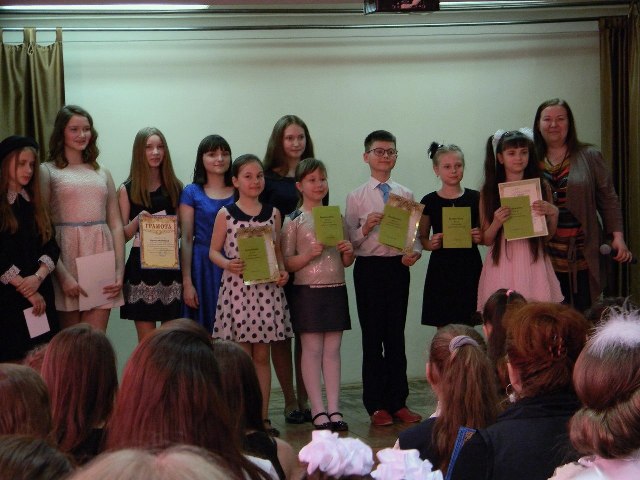 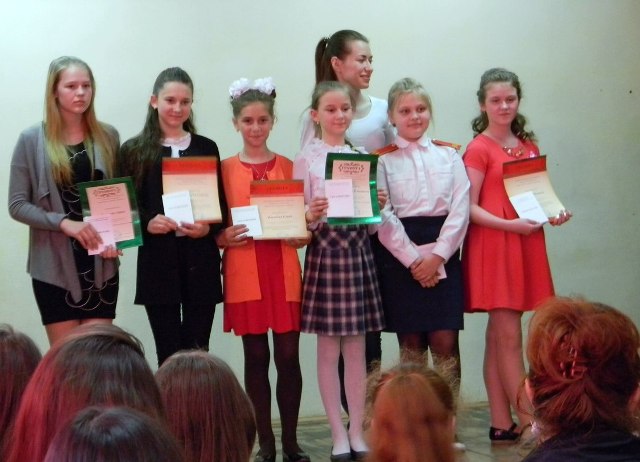 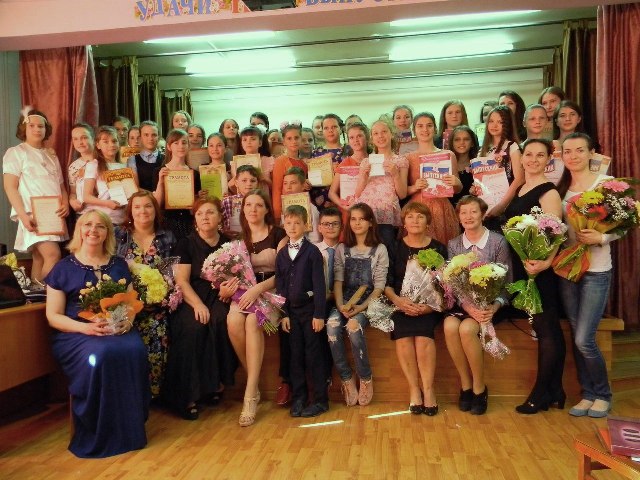 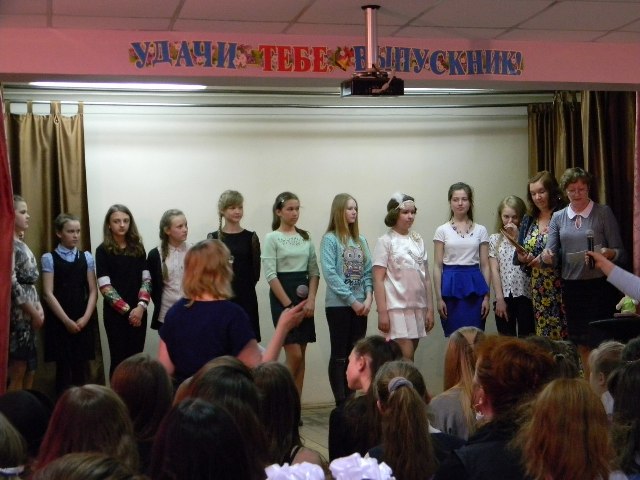 